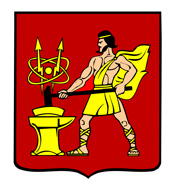 АДМИНИСТРАЦИЯ ГОРОДСКОГО ОКРУГА ЭЛЕКТРОСТАЛЬМОСКОВСКОЙ ОБЛАСТИРАСПОРЯЖЕНИЕ04.03.2022 № 78-рОб отмене распоряжения Администрации городского округа Электросталь Московской области от 28.02.2022 № 74-р «О сроках приема проектов инициативного бюджетирования для участия в муниципальном конкурсном отборе на территории городского округа Электросталь Московской области в 2022 году»В соответствии с распоряжением Министерства территориальной политики Московской области от 01.03.2022 № 3 «Об отмене распоряжения Министерства территориальной политики Московской области от 25.02.2022 № 2 «Объявление о проведении конкурсного отбора проектов инициативного бюджетирования в Московской области в 2022 году»:Отменить распоряжение Администрации городского округа Электросталь Московской области от 28.02.2022 № 74-р «О сроках приема проектов инициативного бюджетирования для участия в муниципальном конкурсном отборе на территории городского округа Электросталь Московской области в 2022 году».Настоящее распоряжение вступает в силу с момента его подписания.Разместить настоящее распоряжение на официальном сайте городского округа Электросталь Московской области http:www.electrostal.ru в информационно-телекоммуникационной сети «Интернет».Первый заместитель Главы Администрации городского округа О.В. Печникова